We are bound to thank God always for you, brethren, as it is fitting, because your faith grows exceedingly, and the love of every one of you all abounds toward each other, 2Thess 1:3          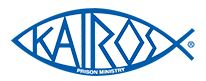 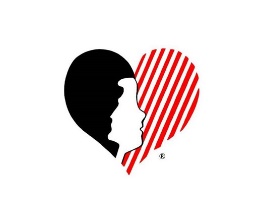 Hello,The Lord is amazing!! Because of each of you praying for this ministry and volunteering, we are able to have the Lord’s guidance as Kairos Prison Ministry International continues to reach the lives God wants us to. This year the states of Hawaii, Montana, Iowa and Rhode Island are being added to the ministry and 4 more countries that include Uganda and Kenya. Please keep them in prayer. Our state is getting closer to reaching the hearts of those in need in a couple of our institutions too and we have a couple more who are interested. We praise God for:·         For the privilege to be a part of a ministry that was God inspired – Matthew 25:36·         The first ever Kairos Walk-a-thon that will happen October 7-16, 2022 that is called Distance for Deliverance. You can learn more by going to  www.distancefordeliverance.org Select the state of WI and you’ll find instructions on how to help any of our Advisory Councils in raising funds either by signing up to walk or let me know if you would like to pledge for someone else to do walking.·         For the next Kairos Information Party to be held on October 8th at Noon at Father Carr’s Place to Be in Oshkosh. I have attached a flyer for it and hope you will share it with anyone you know including your church families.·         Our Kairos Outside Weekend #6 that is scheduled for April 21-23, 2023 and the plans that are happening to get it organized.·         The continued progress that is being made by the Kairos Inside Oshkosh Advisory Council as they are working on negotiations for volunteers to enter the institution.·         The negotiations that will be happening for volunteers to enter Taycheedah.As we celebrate these blessings, we still need you to pray that the Lord will:·         Bless the Kairos Outside Advisory Council with the guidance they will need in supporting the Leader for the upcoming Weekend being planned for April 21-23, 2023. Their next meeting is via zoom Sept 20th at 6PM. ·         Continue to guide our state committee as we promote a future information party to possibly gain more volunteers. ·         Added prayer as the state committee gets another Advisory Council Training date solidified that can be open to the public. We plan to meet via zoom Sept 13 at 6:30PM. ·         Send more volunteers to attend the Kairos Inside Oshkosh Advisory Council zoom meeting on Sept 15th at 7PM as they discuss their next steps. ·         Send more volunteers to attend the Kairos Inside Taycheedah Advisory Council zoom meeting on Sept 22nd at 6:30PM as they discuss their next steps. ·         Continue to grow the passion of those who are interested in starting a Kairos Outside program in the Milwaukee area as we look into getting them trained.Please let me know if you would like to have any meeting link sent to you so you can attend including the Info Party. We would like for more participation since there will be elections coming up very soon. I hope that as you pray for this ministry to continue to grow, that you will also take the time to really listen to God’s small quiet voice since He might be calling you to help in some way and that you will be obedient in joining us. By doing so, you get to see the Lord at work in amazing ways which words cannot describe how blessed you will feel. Please join us!May the Lord bless you and your families, 